    Домашнее задание по логопедии.        Прочитать тексты и ответить на вопросы.Миша — медвежонокНаступила зима, выпал белый снежок.Радуется зиме Миша. Весело зимой: снежки и снежные бабы, санки и коньки.Папа купил Мише лыжи. Мама сшила Мише тёплую шубку. Бабушка связала цветные шапку, шарф и варежки.Надел всё это Миша и стал похож на смешного медвежонка.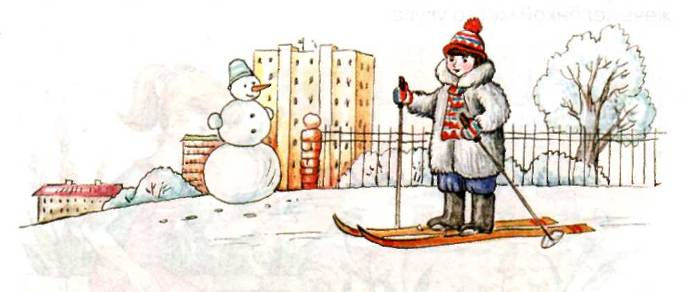 ВОПРОСЫ:1) Когда выпал снежок?2) Почему Миша радуется зиме?3) Что папа купил Мише?4) Что мама сшила Мише?5) Что связала бабушка?6) На кого похож Миша в одежде?ДОПОЛНИТЕЛЬНЫЕ ВОПРОСЫ:1) Какой большой праздник есть зимой?2) В чём ты ходишь зимой?3) Назови зимние месяцы.РыжухаВ деревне есть конюшня. Там живёт много лошадей. У лошади Рыжухи родился рыжий жеребёнок. Его назвали Рыжиком.Рыжуха ухаживает за своим жеребёнком, кормит молоком, лижет его. Ножки у Рыжика слабые, он даже стоит еле-еле.Постепенно Рыжик окреп, стал большим жеребёнком. Теперь он везде бегает за Рыжухой и не отстаёт от мамы.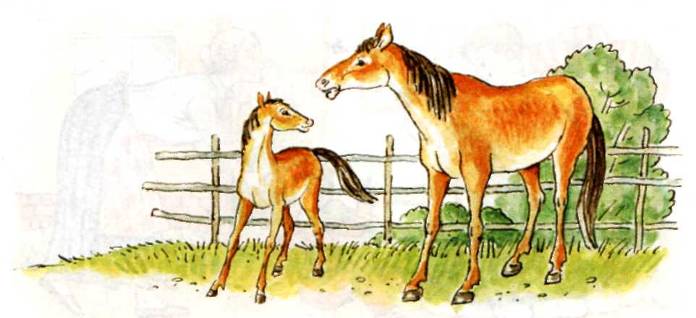 ВОПРОСЫ:1) Кто живёт в конюшне?2) Какой жеребёнок родился у лошади Рыжухи?3) Как его назвали?4) Как ухаживала Рыжуха за жеребёнком?5) Почему Рыжик стоял еле-еле?6) Что потом было с Рыжиком?ДОПОЛНИТЕЛЬНЫЕ ВОПРОСЫ:1) К каким животным относится лошадь?2) Какую пользу человеку она приносит?СторожПошли детишки к дедушке на пасеку за мёдом без разрешенья. Крышку улья подняли, а сами и говорят: «Смешной дедушка, не ставит сторожей мёд сторожить». А пчела тут как тут:Жу-жу-жу — кругом гляжу,Жу-жу-жу — деду скажу,Жу-жу-жу — в нос угожу.Аза ней летит другая, третья. Испугались детишки и убежали. Гриша и говорит: «Мёд хороший, да только сторожей много! Летают и жужжат: скажу, скажу, скажу».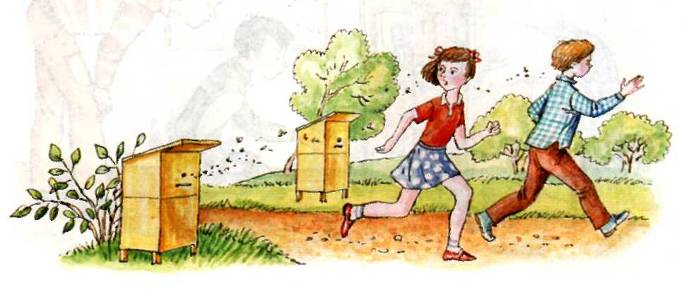 ВОПРОСЫ:1) Куда пошли без разрешенья детишки?2) Что говорили они, когда подняли крышку улья?3) Чего испугались детишки?4) Что сказал Гриша о мёде?Ёжик в школеСаша принёс в школу ежа. Он положил ежа на пол. Ёжик лежал неподвижно. Когда школьники отошли от него на несколько шагов, ёжик побежал в угол и спрятался под шкаф.Прошло шесть дней. Ёжик уже никого не боялся и бегал по классу. Ежа дети хорошо кормили.Так жил ёжик в школе шесть недель. Потом ежа выпустили на волю.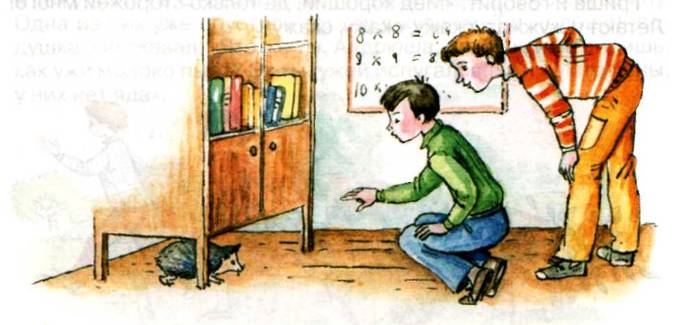 ВОПРОСЫ:1) Кто принёс в школу ежа?2) Куда Саша положил ежа?3) Как лежал ёжик?4) Что сделал ёж, когда школьники отошли от него?5) За сколько дней ёжик привык к детям?6) Сколько недель ёж жил в школе?